                           Круглое или квадратное?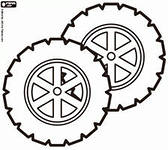 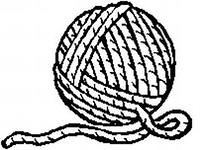             доска                                                       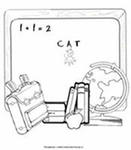 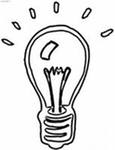 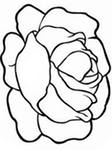 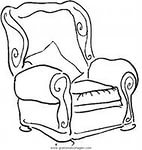 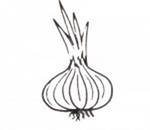 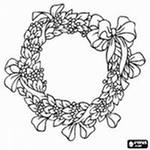 